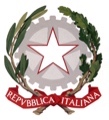 MINISTERO DELL’ISTRUZIONE ISTITUTO COMPRENSIVO STATALE   I   DARFOVIA GHISLANDI, 24    -    25047    DARFO BOARIO TERME (BS) Cod. Meccanografico BSIC858001- Cod. Fiscale 90015430177- Tel.  0364 531315- 0364 531153Pec: bsic858001@pec.istruzione.it  E-mail: bsic858001@istruzione.it  Sito web: www.icdarfo1.edu.it       ALLEGATO  VERIFICA INTERMEDIA DA NOVEMBRE AD APRILE Gruppo di Lavoro Operativo per l’inclusione degli alunni con disabilitàVERBALE DELL’INCONTRO GLOVERIFICA INTERMEDIAAlunnoClasse /SezioneIstituto Data Ora Inizio/ FineModalitàIn Presenza                  TeamsNOME COGNOME SPECIFICARE A QUALE TITOLO PARTECIPA AL GLOPRESENTE ASSENTEDs o suo delegato presiede all’incontro referenti npi o altro ente in qualifica diGenitore o esercenti la responsabilità genitorialeDocente di sostegnoCoordinatore di classe/ disciplinaDocente di classe/disciplinaAssistente ad personamAltre figure: esperti esterni, assistente sociale ODG DESCRIZIONE SINTETICAVerifica intermedia del Piano Educativo IndividualizzatoGli obiettivi individuati sono:□ non raggiunti□ parzialmente raggiunti□ pienamente raggiuntiEsplicitare relative motivazioni ovvero punti di forza e di debolezza Il GLO  propone una revisione del PEI apportando le seguenti metodologie e modalità organizzative:Il GLO  approva all'unanimità la verifica intermedia, confermando quanto stabilito alla stesura del PEIIl Presidente                                                                                                                              Il Segretario                                                                                                                        Nome Cognome Nome Cognome